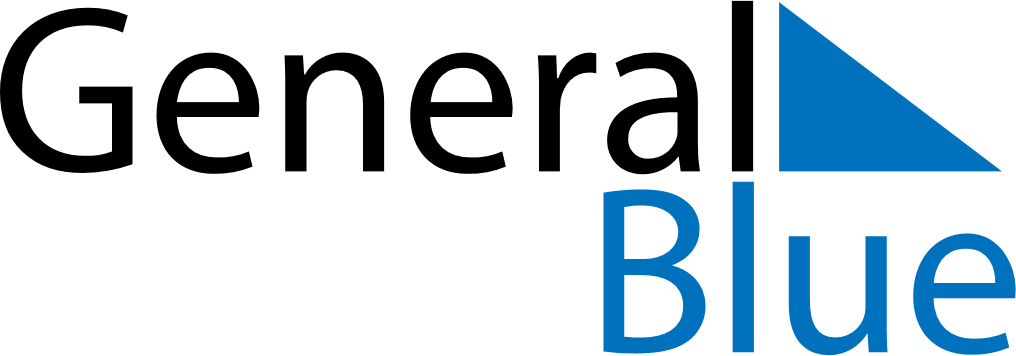 June 2019June 2019June 2019June 2019Faroe IslandsFaroe IslandsFaroe IslandsSundayMondayTuesdayWednesdayThursdayFridayFridaySaturday123456778Constitution Day910111213141415PentecostWhit Monday1617181920212122232425262728282930